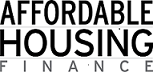 THE AHF 50  We’re Seeking the Nation’s Top Affordable Housing Developers and OwnersIf you develop or own affordable housing, don’t miss the chance to tell the nation about your accomplishments! Complete this survey for an opportunity to be included in the April/May issue of affordable housing finance magazine, which will feature the Top 50 affordable housing developers and owners. The survey is used to compile lists of the top GENERAL PARTNER developers and owners and for possible short profiles of the firms. We also list the top firms involved in preservation efforts. The AHF 50 lists are the only ones of their kind for the affordable housing industry.Surveys must be submitted by Feb. 2, 2015.Note: The information in Sections A–H below may be published in the April/May 2015 issue of AHF.A. Contact information. Give information for the person and office that should be published in the magazine. Executive contact and title:Company name:Street or P.O. Box:City:					State:			Zip code:Phone:					E-mail:					Web site:B. Affordable Housing Development Activity. NEW CONSTRUCTIONPlease list only NEW construction units here in Section 1. New conversions of a non-housing property such as a school or warehouse into affordable housing can be counted as new construction.Affordable units are defined as those reserved for residents earning no more than 60 percent of the area median income. The projects may be deals with or without low-income housing tax credits (LIHTCs).“Starts” are defined as the start of construction, and “completions” signify the completion of construction.Preservation and/or acquisition deals should be listed in Section 2 below, “Preservation.” NEW: In the case of mixed-income developments, please include only the affordable units in your counts. Total NEW affordable housing starts in 2014:				Projects____ Units____	Total NEW affordable housing completions in 2014:			Projects____ Units____2014 NEW affordable housing starts with LIHTCs:			Projects____ Units____2014 NEW affordable housing starts without LIHTCs: 			Projects____ Units____             (Note: Answers to c and d should total answer a.)2015 (projected) NEW affordable housing starts: 			Projects____ Units____	2015 (projected) NEW affordable housing completions: 			Projects____ Units____		PRESERVATION:Affordable housing acquisitions completed (with or without rehab): 2014:									Projects____ Units____			2015 (projected)							Projects____ Units____				Substantial rehabilitation completed on affordable housing properties in your own portfolio:c.  	2014:									Projects____ Units____d. 	2015 (projected):							Projects____ Units____(Again, affordable housing is defined as projects/units reserved for residents earning no more than 60 percent of the area median income. And, routine maintenance should not be counted as substantial rehab.)C. Organization Type.  For-profit	 Nonprofit	 Government agencyD. Firm Activity. 1. Please indicate your firm’s activities (check all that apply): Affordable housing developer		 Affordable housing owner	      Affordable housing manager			 Affordable housing rehabber/renovator Market-rate developer			 Other _____________2. Number of affordable housing projects/units owned as of Jan. 1, 2015:     Projects:_____	Units:____(Note: Only the projects/units in which you are a GENERAL PARTNER owner should be counted.) 3. Total affordable units developed by the firm in its history:	 Projects____ 	Units_____4. Number of affordable housing units managed as of Jan. 1, 2015:  _____   a. How many of these units were for your company’s own portfolio? _____   b. How many of these units were for third-party clients? _____5. Company’s special areas of focus (types of projects, targeted population, etc.):6. Major accomplishments and/or milestones achieved by your company in 2014:7. How did your 2014 development activities compare to your 2013 activities?8. Describe an interesting affordable housing development you worked on in 2014:9. Describe a unique amenity or resident service you recently offered:10. Company’s top goals for 2015:11. Changes made in the past year to be a better, stronger company:12. Please tell us if you developed any properties other than affordable housing in 2014. For example, how many market-rate apartments did you start and/or complete? (Market-rate units should not be counted in Section B.)13. Number of employees: 14. Did your firm increase, decrease, or maintain staffing levels in 2014? Increased		 Decreased		 Maintained15. Describe any interesting employee benefits or perks that you offer:E. Geographic Area(s) Served. 1. Please indicate the area(s) your firm serves (check all that apply and circle or highlight the states in which you are active): National Midwest (IA, IL, IN, MI, MN, NE, ND, OH, SD, WI) Northeast (CT, DC, DE, MA, MD, ME, NH, NJ, NY, RI, PA, VT) South Central (TX, OK, MO, MS, LA, AR, KS) Southeast (AL, FL, GA, KY, NC, SC, TN, VA, WV) West (AK, AZ, CA, CO, HI, ID, MT, NM, NV, OR, UT, WA, WY)2. New states or markets your firm entered in 2014:3. New states or markets your firm plans to enter in 2015:F. Affordable Housing Costs.1. Approximate construction cost per square foot of your most recent new construction deal:Garden: $__________ 	Mid-rise: $__________ 	Attached townhome: $__________2. Average development cost per unit on your 2014 new construction projects? $______3. Average operating cost per unit per year: $_______4. Average amount you spend on rehabbing a unit: $_______5. Tell us about a step your company recently took to reduce development costs: G. Tax Credits.1. Average price received for 9% LIHTC deals you closed in 2014 (price per dollar of tax credit): $_______2. Average size LIHTC award from an allocating agency in 2014: $______3. Most important gap financing source in 2014:4. Did you use any financing programs for the first time in 2014? If so, please describe:H. State of the Industry.1. Do you expect affordable housing finance conditions to be better, worse, or the same by the end of 2015? Better  Worse Same Why?2. What was most significant for the industry in 2014? Choose only one. Availability of low debt Availability of tax credit capital Program changes at HUD/FHA Emergence of the Rental Assistance Demonstration program  Funding cuts to federal housing programs Funding cuts to state and local housing programs Loss of a fixed 9 percent LIHTC rate  Inclusion of LIHTC program in tax reform draft plan LIHTC accounting changes  Other (please specify):3. What are you most concerned about in 2015? Choose only one. Availability and cost of debt financing Availability and price of LIHTC equity Elimination/changes to the LIHTC program by Congress Elimination/changes to other housing programs by Congress Fewer local and state resources Preserving or maintaining aging properties Asset management An increase in the negative perception of affordable housing, including development costs Overall state of the economy Other (please specify):Names of person completing form (not for publication):Phone:				E-mail:Thank you very much for your participation. Please submit completed surveys to Donna Kimura at dkimura@hanleywood.com by Feb. 2, 2015. If you have any questions or to confirm receipt of your survey, please call (925) 825-8441.